COVID-19 NoticeThis risk assessment must be read in conjunction with the club or society’s COVID-19 Risk Assessment on their SUSU page. Should any information in this risk assessment conflict with the measures listed in the COVID risk assessment, then the COVID risk assessment takes precedence over this document.Assessment Guidance Risk AssessmentRisk AssessmentRisk AssessmentRisk AssessmentRisk AssessmentRisk Assessment for the activity ofLive Bridge sessions (teaching and social/casual bridge)Live Bridge sessions (teaching and social/casual bridge)Date31/08/20Club / Society / GroupBridge ClubAssessor (Name,  Role and position to qualify sign off of document e.g. Coach)Christine Ray, teacher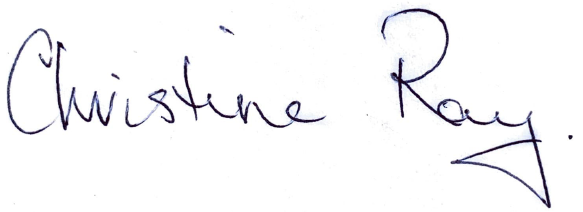 Christine Ray, teacherCommittee member (name and role)Gabija Poskaite, PresidentSigned offPART A PART A PART A PART A PART A PART A PART A PART A PART A PART A PART A (1) Risk identification(1) Risk identification(1) Risk identification(2) Risk assessment(2) Risk assessment(2) Risk assessment(2) Risk assessment(3) Risk management(3) Risk management(3) Risk management(3) Risk managementHazardPotential ConsequencesWho might be harmed(user; those nearby; those in the vicinity; members of the public)InherentInherentInherentResidualResidualResidualFurther controls (use the risk hierarchy)HazardPotential ConsequencesWho might be harmed(user; those nearby; those in the vicinity; members of the public)LikelihoodImpactScoreControl measures (use the risk hierarchy)LikelihoodImpactScoreFurther controls (use the risk hierarchy)1.FallingLight injuriesMembers of the club122Keep floor areas and paths clear1112.Covid-19Viral infectionMembers of the club and members of the public4520Follow the prepared Covid risk assessment.Invite members at high risk to take activities online rather than attend live sessions.Very important to keep distance and hand hygiene.Only one person handles the equipment 72hrs before the session. Hand hygiene is very important here!Appropriate room bookings are the key to run the sessions smoothly!Prioritize pre-dealt hands, no printed material, send the sheets by email, only one person using rooms’ computer. Brief members before each session.Forbid gathering around the board/table, assign seat for each attendant. Use projector provided so everyone can see clearly the lesson.Consider using personal laptops for the game.2363.FirePossible death or injuries, breathing difficulties.Members of the club155Familiarize with the fire exits when using a new building. Assign on committee member to be responsible. (Person who books the room).1224.FOODCovid19 infection, burns from hot drinksMembers of the club and members of the public236Remind that no snacking during the sessions to avoid cross-contamination. If snacks are necessary for health reasons etc. then remind to wash hands before eating. Don’t touch cards while eating! No sharing snacks. Sharing is NOT caring in this case. Drinks (water, soft drinks, hot drinks) are allowed. Take care with hot drinks. 133PART B – Action PlanPART B – Action PlanPART B – Action PlanPART B – Action PlanPART B – Action PlanPART B – Action PlanPART B – Action PlanPART B – Action PlanRisk Assessment Action PlanRisk Assessment Action PlanRisk Assessment Action PlanRisk Assessment Action PlanRisk Assessment Action PlanRisk Assessment Action PlanRisk Assessment Action PlanRisk Assessment Action PlanPart no.Action to be taken, incl. CostAction to be taken, incl. CostBy whomTarget dateReview dateOutcome at review dateOutcome at review date2Get disinfection liquid for equipment, brief the committee before each session. Get disinfection liquid for equipment, brief the committee before each session. PresidentEach session3The one who books the rooms must check the location of fire exits, if won’t be present during the session, he/she must assign this task to another committee member.The one who books the rooms must check the location of fire exits, if won’t be present during the session, he/she must assign this task to another committee member.CommitteeEach session2Check that rooms are of good size, book few more if needed.Check that rooms are of good size, book few more if needed.PresidentEach sessionResponsible manager’s signature: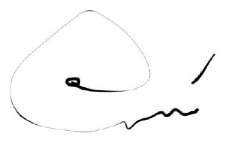 Responsible manager’s signature:Responsible manager’s signature:Responsible manager’s signature:Responsible manager’s signature:Responsible manager’s signature:Responsible manager’s signature:Responsible manager’s signature:Print name: Gabija PoskaitePrint name: Gabija PoskaiteDate: 31/08/2020Date: 31/08/2020Date: 31/08/2020Print name:Print name:Date:EliminateRemove the hazard wherever possible which negates the need for further controlsIf this is not possible then explain whySubstituteReplace the hazard with one less hazardousIf not possible then explain whyPhysical controlsExamples: enclosure, fume cupboard, glove boxLikely to still require admin controls as wellAdmin controlsExamples: training, supervision, signagePersonal protectionExamples: respirators, safety specs, glovesLast resort as it only protects the individualLIKELIHOOD5510152025LIKELIHOOD448121620LIKELIHOOD33691215LIKELIHOOD2246810LIKELIHOOD11234512345IMPACTIMPACTIMPACTIMPACTIMPACTImpactImpactHealth & Safety1Trivial - insignificantVery minor injuries e.g. slight bruising2MinorInjuries or illness e.g. small cut or abrasion which require basic first aid treatment even in self-administered.  3ModerateInjuries or illness e.g. strain or sprain requiring first aid or medical support.  4Major Injuries or illness e.g. broken bone requiring medical support >24 hours and time off work >4 weeks.5Severe – extremely significantFatality or multiple serious injuries or illness requiring hospital admission or significant time off work.  LikelihoodLikelihood1Rare e.g. 1 in 100,000 chance or higher2Unlikely e.g. 1 in 10,000 chance or higher3Possible e.g. 1 in 1,000 chance or higher4Likely e.g. 1 in 100 chance or higher5Very Likely e.g. 1 in 10 chance or higher